Exercises Exercise 1:Using Switch case statement , write C++ program to determine if a letter is vowel or consonant (not using break).Exercise 2:Using Switch case statement, write C++ program to check percentage of a student and display division(distinction, first, second, third or fail)Exercise 3:Using instead if  statement, write a program to check whether an integer is positive, negative or zero.Exercise 4:What is the output for the following codes: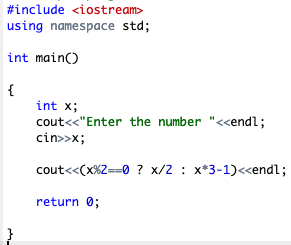 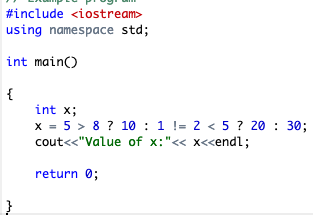 By: T.Elham Sunbu  